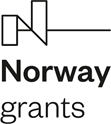 										                             Załącznik nr 1OPIS PRZEDMIOTU ZAMÓWIENIADziałanie w ramach projektu „Siła jest w nas”, w ramach Programu „Sprawiedliwość”, finansowanego ze środków funduszy norweskich i środków krajowych. Przedmiotem zamówienia jest:Termin realizacji: czerwiec 2023 r., trzy kolejne dni robocze, Celem szkolenia jest dostarczenie wiedzy i umiejętności z zakresu:1.	zjawiska przemocy wobec osób starszych i niepełnosprawnych,2.	umiejętności diagnozy problemu przemocy u osób zależnych,3.	zasad kontaktu z osobami starszymi i niepełnosprawnymi doznającymi przemocy lub zagrożonymi przemocą,4.	rozumienia potrzeb osób starszych i osób z różnymi rodzajami niepełnosprawności, w szczególności w obszarze bezpieczeństwa oraz pomocy socjalnej, prawnej i psychologicznej,5.	monitorowania sytuacji rodzin z problemem przemocy w rodzinie z osobą starszą lub niepełnosprawną,6.	metod interwencji, obowiązujących przepisów i procedur w przypadku doświadczania przemocy przez  osoby zależne.Czas trwania szkolenia: 24 godz. dydaktyczne (1 godzina dydaktyczna – 45 minut) - 3 dni robocze, każdego dnia 8 godzin dydaktycznych. Dwa pierwsze dni szkolenia będą poświęcone zagadnieniom opisanym w Bloku I, trzeci dzień szkolenia poświęcony będzie zagadnieniom prawnym opisanym w Bloku II.Czas zajęć: 8.00 – 15.00 w tym 2 przerwy kawowe po 15 min. i 1 przerwa obiadowa 30 min.Liczba grup: jedna grupa 16 - osobowa.Miejsce szkolenia: Puławy.Uczestnicy szkolenia:  osoby pracujące z osobami starszymi i niepełnosprawnymi: opiekunki PCK realizujące usługi opiekuńcze i usługi specjalistyczne, pielęgniarki z opieki długoterminowej, pracownicy socjalni, pracownicy Zespołu ds. Rehabilitacji Osób Niepełnosprawnych,  PZdsOoN, WTZ, ŚDS, DOA, SOW.Liczba osób prowadzących szkolenie: 2 osoby.Wymagane kwalifikacje trenera / wykładowcy z Bloku IOsoba z wykształceniem wyższym psychologicznym lub pedagogicznym i uprawnieniami trenera umiejętności miękkich (czyli z certyfikatem, zaświadczeniem lub dyplomem ukończenia kursu, szkoły lub studiów podyplomowych), a także mająca doświadczenie w przeprowadzeniu co najmniej 100 godzin dydaktycznych szkoleń o zakresie tematycznym dotyczącym przeciwdziałania przemocy.Wymagane kwalifikacje osoby prowadzącej Blok II (prawny)Osoba z wyższym wykształceniem prawniczym posiadająca co najmniej 2-letnie doświadczenie w pracy 
w obszarze przeciwdziałania przemocy w rodzinie w zakresie udzielania pomocy prawnej oraz doświadczenie w prowadzeniu 50 godzin szkoleń o zakresie tematycznym, którego dotyczy szkolenie. Minimalny  zakres tematyczny szkolenia:Blok I 1. Przemoc w rodzinie. Skala zjawiska przemocy w rodzinie wobec osób starszych  i niepełnosprawnych.2. Diagnoza sytuacji osób krzywdzonych zależnych od innych. Czynniki zwiększające prawdopodobieństwo występowania przemocy wobec osoby starszej i niepełnosprawnej.3. Rodzaje przemocy wobec osób starszych i niepełnosprawnych. Skutki psychologiczne doznawania przemocy.4. Szczególne potrzeby osób starszych i niepełnosprawnych w obszarze bezpieczeństwa, pomocy socjalnej, prawnej i psychologicznej.5. Metody interwencji w przypadku stosowania przemocy wobec osób zależnych. Systemowe przeciwdziałanie przemocy w rodzinie - zadania instytucji pomocowych.6. Realizacja procedury „Niebieskie Karty”, w tym sposób prowadzenia rozmów z osobami doznającymi 
i stosującymi przemoc, zasady współpracy służb, rozróżnienie przemocy od agresji i konfliktu.7. Monitorowanie sytuacji osób starszych i niepełnosprawnych w rodzinach z problemem przemocy.Blok II – prawny1. Prawne aspekty przeciwdziałania przemocy w tym podstawy prawa medycznego: zagadnienia dotyczące udzielania świadczeń zdrowotnych osobom doznającym przemocy. Tajemnica medyczna, zaświadczenie 
o przyczynach i rodzaju uszkodzeń ciała związanych ze stosowaniem przemocy. 2. Omówienie podstawowych zagadnień prawa karnego, rodzinnego i opiekuńczego oraz cywilnego użyteczne w sprawach dotyczących przemocy wobec osób zależnych. 3. Odpowiedzialność służb za niepodejmowanie działań w sytuacji przemocy w rodzinie oraz ochrona danych osobowych w sprawach dotyczących przeciwdziałania przemocy w rodzinie.4. Nauka przygotowania wybranych pism procesowych.Szkolenie będzie finansowane ze środków projektu finansowanego z funduszy norweskich i środków krajowychWykonawca jest zobowiązany do przestrzegania zaleceń i rozporządzeń w zakresie przeciwdziałania skutkom związanym z panującą w Polsce epidemią COVID-19, z uwzględnieniem zmieniającej się sytuacji, dla organizatorów spotkań szkoleniowych, Wykonawca zobligowany jest do przedstawienia obowiązujących wytycznych i zebrania w dniu szkolenia oświadczeń uczestników o zapoznaniu się z informacją dotyczącą znajomości  obowiązujących zaleceń.   Wykonawca podczas każdego dnia szkolenia, będzie odpowiedzialny za:1)	kompleksowe przygotowanie sali szkoleniowej dostosowanej do przeprowadzenia szkolenia, również w sytuacji obostrzeń związanych z Covid 19, obsługę szkolenia, przerw kawowo-herbacianych, obiadowych;2)	Zapewnienie osoby do kontaktów z Zamawiającym, odpowiedzialnej za dbałość  o wysoką jakość zajęć i upoważnionej do podejmowania wiążących decyzji  w kwestiach związanych z realizowanymi zajęciami oraz obecnej co najmniej na rozpoczęciu i zakończeniu szkolenia;3)	Współpracę na każdym etapie realizacji usługi z Zamawiającym;4)	Informowanie Zamawiającego o napotkanych problemach / trudnościach przy realizacji zamówienia w szczególności informowania Zamawiającego o nieobecności uczestnika na zajęciach najpóźniej po 30 minutach od rozpoczęcia zajęć.5)	Merytoryczne przygotowanie i wydrukowanie kompletu materiałów szkoleniowych (skrypt tematyczny) dla każdego z uczestników szkolenia w wersji papierowej trwale połączonej oraz przygotowanie po jednym komplecie składającym się z: notatnika w kratkę formatu A4, oraz długopisu. Wykonawca przekaże w/w materiały uczestnikom za pisemnym potwierdzeniem odbioru, na początku zajęć; Jeden egzemplarz materiałów szkoleniowych (skrypt tematyczny) zostanie przekazany w wersji papierowej 
i elektronicznej Zamawiającemu.6)	Prowadzenia list:-  obecności uczestników każdego dnia szkolenia,-  potwierdzenia odbioru materiałów szkoleniowych,-  korzystania z cateringu,-  potwierdzenia odbioru zaświadczeń / certyfikatów.7)	Zapewnienie wykwalifikowanej kadry w postaci: trenera i prawnika posiadających wiedzę 
i doświadczenie w prowadzeniu podobnych szkoleń.Wykonawca jest zobowiązany do informowania Zamawiającego o każdej okoliczności skutkującej koniecznością zmiany trenerów, przedstawiając jednocześnie nowe propozycje prowadzących, o co najmniej takich kwalifikacjach, doświadczeniu oraz wiedzy, jakie określił Zamawiający w opisie przedmiotu zamówienia;8)	Zapewnienie uczestnikom sali szkoleniowej, którą zatwierdzi Zamawiający.Wymogi dotyczące sali w której będą prowadzone zajęcia :sala powinna posiadać dostęp do źródeł prądu,sala powinna posiadać miejsce na umieszczenie serwisu kawowo-herbacianego dla uczestników szkolenia,sala powinna posiadać całodobowe oświetlenie umożliwiające swobodne i bezpieczne dla wzroku czytanie,sala powinna posiadać odpowiednie zabezpieczenie przed promieniowaniem słonecznym zapewniające komfort uczestnictwa i prowadzenia warsztatów (np. żaluzje, rolety, vericale),sala powinna posiadać optymalne warunki prowadzenia zajęć szkoleniowych   w grupie  + trener oraz dającej możliwość swobodnego przestawiania krzeseł  i stołów,sala powinna być przystosowana pod względem sanitarnym, przeciwpożarowym i bhp do prowadzenia szkolenia,sala powinna być wyposażona w stoły i krzesła niezbędne do prowadzenia szkolenia,sala powinna być wyposażona w klimatyzacjęsala powinna być ogrzewana przy spadku temperatury na zewnątrz poniżej 10 stopni C sala nie może znajdować się w piwnicy, suterenie lub poddaszu, w sali nie mogą znajdować się słupy, kolumny lub inne elementy, które utrudnią prowadzenie zajęć.w sali powinno znajdować się odpowiednie oprzyrządowanie techniczne niezbędne trenerowi/wykładowcy  tj.: aparatura audiowizualna, rzutnik, tablicę flipchart wraz z kompletem mazaków,  9)	Przygotowanie szczegółowego programu szkolenia, który będzie zawierał: datę rozpoczęcia 
i zakończenia szkolenia, z podziałem na godziny i tematy zajęć z uwzględnieniem przerw, imię i nazwisko trenera oraz propozycję miejsca szkolenia. Szczegółowy program szkolenia zostanie przygotowany
 i przekazany Zamawiającemu przez Wykonawcę w terminie nie późniejszym niż 2 dni od podpisania umowy, w celu akceptacji przez Zamawiającego. Zamawiający zastrzega sobie możliwość korekty przedstawionych dokumentów;Akceptacja przez Zamawiającego szczegółowego programu szkolenia oraz propozycji lokalizacji będzie miała formę mailową o ile Zamawiający nie będzie miał zastrzeżeń. W przypadku zastrzeżeń Zamawiającego, Wykonawca przedłoży kolejne propozycje w ciągu następnych 2 dni roboczych.10)	Opracowanie w uzgodnieniu z koordynatorem projektu i przeprowadzenie ankiet ewaluacyjnych wraz z ich oceną, którą przekaże Zamawiającemu po zakończeniu szkolenia;11)	Przygotowanie, wydrukowanie oraz wręczenie uczestnikom zaświadczeń potwierdzających udział 
w szkoleniu i przekazanie kserokopii tych dokumentów, poświadczonych za zgodność z oryginałem, Zamawiającemu. Zaświadczenia muszą zawierać informację i ologowanie wskazujące na źródło finansowania.                                    Wzór zaświadczenia zostanie skonsultowany z koordynatorem projektu;12)	W czasie każdego dnia szkolenia dla każdego uczestnika Wykonawca zapewni: a)	2 przerwy kawowe składające się przynajmniej z: pełnej zastawy serwisowej, serwetek, filiżanek do herbaty i kawy ze spodeczkami, łyżeczek metalowych, sztućców metalowych do ciasta, wraz z przygotowaniem serwisu oraz uprzątnięciem po zakończonym spotkaniu;kawy rozpuszczalnej i sypanej – bez ograniczeń, herbaty (3 rodzaje herbat   w torebkach - owocowa, zielona, czarna) bez ograniczeń - gorącej wody w termosach do zaparzania herbaty, lub czajniki do zagotowania wody - mleka   w dzbankach (50 ml/os.),  - cukru (4 łyżeczki lub 4 saszetki po 2 gramy na osobę), - ciasta – 3 rodzaje ciasta pieczonego 150 g/os. (np. sernik, szarlotka, pysznotka), - wody mineralnej gazowanej i niegazowanej w 0,5l butelkach /os., 3 rodzaje soków w litrowych kartonach, dwóch rodzajów owoców po 150g/os. (np. winogrono, śliwki , banan, jabłko, mandarynki).Zamawiający wymaga przygotowania i obsługi serwisu kawowego na bieżąco i uzupełniania serwisu kawowego podczas spotkań.b)	obiad (co najmniej drugie danie) np. ziemniaki, ryż, kasza 200 g/osoba, sztuka mięsa (drobiowego/wieprzowego)  z sosem lub bez 120 g/osoba, lub kotlet schabowy – 120 g/osoba lub ryba – 120 g/osoba, surówka (np. z gotowanych warzyw lub świeżych warzyw sezonowych) - 200 g/os. Podane gramatury są poddane po obróbce termicznej. Obiad dla każdego uczestnika powinien być podany na stole,  na zastawie ceramicznej z kompletem sztućców metalowych i serwetek. Menu obiadowe powinno być zróżnicowane i inne na każdy dzień szkolenia. Wykonawca uwzględni preferencje uczestników określone na etapie rekrutacji w zakresie rodzaju menu: bezglutenowa lub wegetariańskie. Zamawiający nie pokrywa ewentualnych kosztów wyżywienia dla trenerów oraz innych osób zaangażowanych po stronie wykonawcy w obsługę szkolenia;13)	przygotowania i przekazania Zamawiającemu  w ciągu 14 dni od daty zakończenia zajęć pełnej dokumentacji szkoleniowej, zgodnej z prawem krajowym oraz ustaleniami zawartymi w umowie 
z Zamawiającym (dziennik zajęć, listy obecności, listy potwierdzające odbiór zaświadczeń o ukończeniu szkolenia, ankiety ewaluacyjne wraz z oceną, protokół odbioru usługi).Termin realizacji: listopad 2023 r. - trzy kolejne dni roboczeCzas trwania szkolenia: 24 godz. dydaktyczne - 3 dni (1h = 45 minut), każdego dnia 8 godzin dydaktycznychCzas zajęć: 8.00 – 15.00 w tym 2 przerwy kawowe po 15 min. i 1 przerwa obiadowa 30 min.Liczba grup: dwie grupy 16 - osobowe.Miejsce szkolenia: PuławyUczestnicy szkolenia: Grupa I  - przedstawiciele służb i instytucji działających w obszarze przeciwdziałania przemocy w rodzinie, 
w tym zaangażowanych w realizację procedury „Niebieskie Karty”.Grupa II - osoby pracujące z osobami starszymi i niepełnosprawnymi: opiekunki PCK realizujące usługi opiekuńcze, pielęgniarki z opieki długoterminowej, pracownicy socjalni, pracownicy PZdsOoN, WTZ, ŚDS, DOA, SOW.Liczba osób prowadzących szkolenie: 1 osoba.Wymagane kwalifikacje wykładowcy:Osoba posiadająca co najmniej wykształcenie wyższe psychologiczne lub pedagogiczne  i uprawnienia trenera umiejętności miękkich – tj. co najmniej 150 godzin szkoleń (certyfikat, zaświadczenie lub dyplom ukończenia kursu, szkoły lub studiów podyplomowych – zamawiający wymaga przedłożenia w/w dokumentów przed podpisaniem umowy) oraz doświadczenie w przeprowadzeniu minimum 50 godzin dydaktycznych w zakresie tematycznym przedmiotu zamówienia. Minimalny program szkolenia: Zamawiający dopuszcza możliwość rozszerzenia przez Wykonawcę poniżej zdefiniowanych zagadnień, natomiast nie dopuszcza pominięcia któregokolwiek z nich.  

Moduł I. Stres i jego źródła w miejscu pracy- objawy, fizjologia, rodzaje stresu- rola stresu i jego wpływ na moje życie- diagnoza własnych zachowań w sytuacjach stresowychModuł II. Metody radzenia sobie ze stresem- techniki i metody reagowania na stres- wykorzystanie stresu w automotywacjiModuł III. Wypalenie zawodowe- syndrom wypalenia zawodowego w relacji pomocowej - skąd się bierze – przyczyny występowania wypalenia zawodowego- zawody szczególnie narażone na wypalenie zawodowe
- etapy wypalenia zawodowego
- radzenie sobie z wypaleniem zawodowym- wewnętrzna siła i automotywacja- autodiagnoza trudności w kontakcie z osobami doznającymi przemocy i stosującymi przemoc. Praca nad osobistymi przekonaniami in postawami sprzyjającymi skutecznej pracy z osobami starszymi i niepełnosprawnymi uwikłanymi w przemoc.Moduł IV.Podsumowanie, wnioski końcowe, wybór najlepszych sposobów radzenia sobie ze stresem i wypaleniem zawodowym przez każdego uczestnika.Szkolenie będzie finansowane ze środków projektu finansowanego z funduszy norweskich i środków krajowychWykonawca jest zobowiązany do przestrzegania zaleceń i rozporządzeń w zakresie przeciwdziałania skutkom związanym z panującą w Polsce epidemią COVID-19, z uwzględnieniem zmieniającej się sytuacji, dla organizatorów spotkań szkoleniowych, Wykonawca zobligowany jest do przedstawienia obowiązujących wytycznych i zebrania w dniu szkolenia oświadczeń uczestników o zapoznaniu się z informacją dotyczącą znajomości  obowiązujących zaleceń. Wykonawca podczas każdego dnia szkolenia, będzie odpowiedzialny za:Kompleksowe przygotowanie sali szkoleniowej dostosowanej do przeprowadzenia szkolenia, również w sytuacji obostrzeń związanych z Covid 19, obsługę szkolenia, przerw kawowo-herbacianych, obiadowych;Zapewnienie osoby do kontaktów z Zamawiającym, odpowiedzialnej za dbałość  o wysoką jakość zajęć i upoważnionej do podejmowania wiążących decyzji w kwestiach związanych z realizowanymi zajęciami oraz obecnej co najmniej na rozpoczęciu i zakończeniu szkolenia;Współpracę na każdym etapie realizacji usługi z Zamawiającym;Informowanie Zamawiającego o napotkanych problemach / trudnościach przy realizacji zamówienia w szczególności informowania Zamawiającego o nieobecności uczestnika na zajęciach najpóźniej po 30 minutach od rozpoczęcia zajęć.Merytoryczne przygotowanie i wydrukowanie kompletu materiałów szkoleniowych (skrypt tematyczny) dla każdego z uczestników szkolenia w wersji papierowej trwale połączonej oraz przygotowanie po jednym komplecie składającym się z: notatnika w kratkę formatu A4, oraz długopisu. Wykonawca przekaże w/w materiały uczestnikom za pisemnym potwierdzeniem odbioru, na początku zajęć; Jeden egzemplarz materiałów szkoleniowych (skrypt tematyczny) zostanie przekazany w wersji papierowej i elektronicznej Zamawiającemu.Prowadzenia list:-  obecności uczestników każdego dnia szkolenia,-  potwierdzenia odbioru materiałów szkoleniowych,-  korzystania z cateringu,-  potwierdzenia odbioru zaświadczeń / certyfikatów.Zapewnienie wykwalifikowanej kadry w postaci trenera posiadającego wiedzę i doświadczenie 
w prowadzeniu podobnych szkoleń.Wykonawca jest zobowiązany do informowania Zamawiającego o każdej okoliczności skutkującej koniecznością zmiany trenera, przedstawiając jednocześnie nowe propozycje prowadzących, o co najmniej takich kwalifikacjach, doświadczeniu oraz wiedzy, jakie określił Zamawiający w opisie przedmiotu zamówienia;Zapewnienie uczestnikom sali szkoleniowej, którą zatwierdzi Zamawiający.Wymogi dotyczące sali w której będą prowadzone zajęcia :sala powinna posiadać dostęp do źródeł prądu,sala powinna posiadać miejsce na umieszczenie serwisu kawowo-herbacianego dla uczestników szkolenia,sala powinna posiadać całodobowe oświetlenie umożliwiające swobodne i bezpieczne dla wzroku czytanie,sala powinna posiadać odpowiednie zabezpieczenie przed promieniowaniem słonecznym zapewniające komfort uczestnictwa i prowadzenia warsztatów (np. żaluzje, rolety, vericale),sala powinna posiadać optymalne warunki prowadzenia zajęć szkoleniowych w grupie  + trener oraz dającej możliwość swobodnego przestawiania krzeseł  i stołów,sala powinna być przystosowana pod względem sanitarnym, przeciwpożarowym i bhp do prowadzenia szkolenia,sala powinna być wyposażona w stoły i krzesła niezbędne do prowadzenia szkolenia,sala powinna być wyposażona w klimatyzacjęsala powinna być ogrzewana przy spadku temperatury na zewnątrz poniżej 10 stopni C sala nie może znajdować się w piwnicy, suterenie lub poddaszu, w sali nie mogą znajdować się słupy, kolumny lub inne elementy, które utrudnią prowadzenie zajęć.w sali powinno znajdować się odpowiednie oprzyrządowanie techniczne niezbędne trenerowi/wykładowcy  tj.: aparatura audiowizualna, rzutnik, flipchart wraz z kompletem mazaków,  Przygotowanie szczegółowego programu szkolenia, który będzie zawierał: datę rozpoczęcia 
i zakończenia szkolenia, z podziałem na godziny i tematy zajęć z uwzględnieniem przerw, imię 
i nazwisko trenera oraz propozycję miejsca szkolenia. Szczegółowy program szkolenia zostanie przygotowany i przekazany Zamawiającemu przez Wykonawcę w terminie nie późniejszym niż 2 dni od podpisania umowy, w celu akceptacji przez Zamawiającego. Zamawiający zastrzega sobie możliwość korekty przedstawionych dokumentów;Akceptacja przez Zamawiającego szczegółowego programu szkolenia oraz propozycji lokalizacji będzie miała formę mailową o ile Zamawiający nie będzie miał zastrzeżeń. W przypadku zastrzeżeń Zamawiającego, Wykonawca przedłoży kolejne propozycje w ciągu następnych 2 dni roboczych.Opracowanie w uzgodnieniu z koordynatorem projektu i przeprowadzenie ankiet ewaluacyjnych wraz z ich oceną, którą przekaże Zamawiającemu po zakończeniu szkolenia;Przygotowanie, wydrukowanie oraz wręczenie uczestnikom zaświadczeń potwierdzających udział w szkoleniu i przekazanie kserokopii tych dokumentów, poświadczonych za zgodność z oryginałem, Zamawiającemu. Zaświadczenia muszą zawierać informację i ologowanie wskazujące na źródło finansowania.  Wzór zaświadczenia zostanie skonsultowany z koordynatorem projektu;W czasie każdego dnia szkolenia dla każdego uczestnika Wykonawca zapewni: 2 przerwy kawowe składające się przynajmniej z: pełnej zastawy serwisowej, serwetek, filiżanek do herbaty i kawy ze spodeczkami, łyżeczek metalowych, sztućców metalowych do ciasta, wraz z przygotowaniem serwisu oraz uprzątnięciem po zakończonym spotkaniu;kawy rozpuszczalnej i sypanej – bez ograniczęń, herbaty (3 rodzaje herbat w torebkach - owocowa, zielona, czarna) bez ograniczeń - gorącej wody w termosach do zaparzania herbaty, lub czajniki do zagotowania wody - mleka  w dzbankach (50 ml/os.),  - cukru (4 łyżeczki lub 4 saszetki po 2 gramy na osobę), - ciasta – 3 rodzaje ciasta pieczonego 150 g/os. (np. sernik, szarlotka, pysznotka), - wody mineralnej gazowanej i niegazowanej w 0,5l butelkach /os., 3 rodzaje soków w litrowych kartonach, dwóch rodzajów owoców po 150g/os. (np. winogrono, śliwki , banan, jabłko, mandarynki).Zamawiający wymaga przygotowania i obsługi serwisu kawowego na bieżąco i uzupełniania serwisu kawowego podczas spotkań.obiad (co najmniej drugie danie)  np. ziemniaki, ryż, kasza 200 g/osoba, sztuka mięsa (drobiowego/wieprzowego)  z sosem lub bez 120 g/osoba, lub kotlet schabowy – 120 g/osoba lub ryba – 120 g/osoba, surówka (np. z gotowanych warzyw lub świeżych warzyw sezonowych) - 200 g/os. Podane gramatury są poddane po obróbce termicznej. Obiad dla każdego uczestnika powinien być podany na stole,  na zastawie ceramicznej z kompletem sztućców metalowych i serwetek. Menu obiadowe powinno być zróżnicowane i inne na każdy dzień szkolenia. Wykonawca uwzględni preferencje uczestników określone na etapie rekrutacji w zakresie rodzaju menu: bezglutenowa lub wegetariańskie. Zamawiający nie pokrywa ewentualnych kosztów wyżywienia dla trenerów oraz innych osób zaangażowanych po stronie wykonawcy w obsługę szkolenia;przygotowania i przekazania Zamawiającemu  w ciągu 14 dni od daty zakończenia zajęć pełnej dokumentacji szkoleniowej, zgodnej z prawem krajowym oraz ustaleniami zawartymi w umowie z Zamawiającym (dziennik zajęć, listy obecności, listy potwierdzające odbiór zaświadczeń o ukończeniu szkolenia, ankiety ewaluacyjne wraz z oceną, protokół odbioru usługi).Termin realizacji: I grupa październik 2023 r., trzy kolejne dni roboczeII grupa listopad 2023 r. – trzy kolejne dni robocze.Cel szkolenia:Dostarczenie i usystematyzowanie wiedzy z zakresu potrzeb osób starszych i niepełnosprawnych, zasad pracy 
z osobą starszą i niepełnosprawną. Podniesienie umiejętności indywidualnego podejścia do klienta ze szczególnymi potrzebami.                                                                                                                                 Doskonalenie umiejętności skutecznego komunikowania się oraz trafnego doboru form indywidualnej pracy 
z w/w grupami osób.Czas trwania szkolenia: 24 godz. dydaktyczne - 3 dni (1h = 45 minut)Czas zajęć: 8.00 – 15.00 w tym 2 przerwy kawowe po 15 min. i 1 przerwa obiadowa 30 min.Liczba grup: dwie grupy 16 - osobowe.Miejsce szkolenia: PuławyUczestnicy szkolenia: I grupa: Przedstawiciele służb i instytucji działających w obszarze przeciwdziałania przemocy w rodzinie.II grupa: Osoby pracujące z osobami starszymi i niepełnosprawnymi: opiekunki PCK realizujące usługi opiekuńcze, pielęgniarki z opieki długoterminowej, pracownicy socjalni, pracownicy PZdsOoN, WTZ, ŚDS, DOA, SOW.Liczba osób prowadzących szkolenie: 1 osobaWymagane kwalifikacje trenera / wykładowcyOsoba z wykształceniem wyższym psychologicznym i uprawnieniami trenera umiejętności miękkich (czyli z certyfikatem, zaświadczeniem lub dyplomem ukończenia kursu, szkoły lub studiów podyplomowych), a także mająca doświadczenie w przeprowadzeniu co najmniej 100 godzin dydaktycznych  szkoleń o zakresie tematycznym dotyczącym pracy 
z osobami starszymi i niepełnosprawnymi oraz posiadająca doświadczenie w przeciwdziałaniu przemocy.Metody szkoleniowe:  mini wykład, prezentacja, praca zespołowa, dyskusja, studium przypadku.Program szkolenia:1. Potrzeby osób starszych i niepełnosprawnych i sposoby ich zaspokajania.2. Definicja, funkcje i zasady komunikacji.3. Reguły i zasady komunikacyjne: techniki wzmacniające kontakt z klientem, komunikaty werbalne 
i niewerbalne, bariery komunikacyjne.4. Efektywne metody komunikacji z osobami starszymi i niepełnosprawnymi o różnych rodzajach dysfunkcji.5. Wykorzystywanie nowoczesnych technologii w komunikacji z klientem starszym i niepełnosprawnym.6. Jak rozmawiać z seniorem pozostającym w kryzysie psychicznym, w związku z zagrożeniem lub doświadczaniem przemocy.  7. Konflikty i sposoby ich rozwiązywania.8. Studium przypadku: praca własna nad skompletowaniem świadomych i efektywnych narzędzi pracy 
z klientem starszym i/lub niepełnosprawnym.Szkolenie będzie finansowane ze środków projektu finansowanego z funduszy norweskich i środków krajowych.Wykonawca jest zobowiązany do przestrzegania zaleceń i rozporządzeń w zakresie przeciwdziałania skutkom związanym z panującą w Polsce epidemią COVID-19, z uwzględnieniem zmieniającej się sytuacji, dla organizatorów spotkań szkoleniowych, Wykonawca zobligowany jest do przedstawienia obowiązujących wytycznych i zebrania w dniu szkolenia oświadczeń uczestników o zapoznaniu się z informacją dotyczącą znajomości  obowiązujących zaleceń. Wykonawca podczas każdego dnia szkolenia, będzie odpowiedzialny za:Kompleksowe przygotowanie sali szkoleniowej dostosowanej do przeprowadzenia szkolenia, również w sytuacji obostrzeń związanych z Covid 19, obsługę szkolenia, przerw kawowo-herbacianych, obiadowych;Zapewnienie osoby do kontaktów z Zamawiającym, odpowiedzialnej za dbałość o wysoką jakość zajęć i upoważnionej do podejmowania wiążących decyzji w kwestiach związanych z realizowanymi zajęciami oraz obecnej co najmniej na rozpoczęciu i zakończeniu szkolenia;Współpracę na każdym etapie realizacji usługi z Zamawiającym;Informowanie Zamawiającego o napotkanych problemach / trudnościach przy realizacji zamówienia w szczególności informowania Zamawiającego o nieobecności uczestnika na zajęciach najpóźniej po 30 minutach od rozpoczęcia zajęć.Merytoryczne przygotowanie i wydrukowanie kompletu materiałów szkoleniowych (skrypt tematyczny) dla każdego z uczestników szkolenia w wersji papierowej trwale połączonej oraz przygotowanie po jednym komplecie składającym się z: notatnika w kratkę formatu A4, oraz długopisu. Wykonawca przekaże w/w materiały uczestnikom za pisemnym potwierdzeniem odbioru, na początku zajęć; Jeden egzemplarz materiałów szkoleniowych (skrypt tematyczny) zostanie przekazany w wersji papierowej i elektronicznej Zamawiającemu.Prowadzenia list:-  obecności uczestników każdego dnia szkolenia,-  potwierdzenia odbioru materiałów szkoleniowych,-  korzystania z cateringu,-  potwierdzenia odbioru zaświadczeń / certyfikatów.Zapewnienie wykwalifikowanej kadry w postaci trenera posiadającego wiedzę i doświadczenie 
w prowadzeniu podobnych szkoleń.Wykonawca jest zobowiązany do informowania Zamawiającego o każdej okoliczności skutkującej koniecznością zmiany trenera, przedstawiając jednocześnie nowe propozycje prowadzących, o co najmniej takich kwalifikacjach, doświadczeniu oraz wiedzy, jakie określił Zamawiający w opisie przedmiotu zamówienia;Zapewnienie uczestnikom sali szkoleniowej, którą zatwierdzi Zamawiający.Wymogi dotyczące sali w której będą prowadzone zajęcia :sala powinna posiadać dostęp do źródeł prądu,sala powinna posiadać miejsce na umieszczenie serwisu kawowo-herbacianego dla uczestników szkolenia,sala powinna posiadać całodobowe oświetlenie umożliwiające swobodne i bezpieczne dla wzroku czytanie,sala powinna posiadać odpowiednie zabezpieczenie przed promieniowaniem słonecznym zapewniające komfort uczestnictwa i prowadzenia warsztatów (np. żaluzje, rolety, vericale),sala powinna posiadać optymalne warunki prowadzenia zajęć szkoleniowych w grupie  + trener oraz dającej możliwość swobodnego przestawiania krzeseł  i stołów,sala powinna być przystosowana pod względem sanitarnym, przeciwpożarowy i bhp 
do prowadzenia szkolenia,sala powinna być wyposażona w stoły i krzesła niezbędne do prowadzenia szkolenia,sala powinna być wyposażona w klimatyzacjęsala powinna być ogrzewana przy spadku temperatury na zewnątrz poniżej 10 stopni C sala nie może znajdować się w piwnicy, suterenie lub poddaszu, w sali nie mogą znajdować się słupy, kolumny lub inne elementy, które utrudnią prowadzenie zajęć.w sali powinno znajdować się odpowiednie oprzyrządowanie techniczne niezbędne trenerowi/wykładowcy  tj.: aparatura audiowizualna, rzutnik, flipchart wraz z kompletem mazaków,  Przygotowanie szczegółowego programu szkolenia, który będzie zawierał: datę rozpoczęcia 
i zakończenia szkolenia, z podziałem na godziny i tematy zajęć z uwzględnieniem przerw, imię 
i nazwisko trenera oraz propozycję miejsca szkolenia. Szczegółowy program szkolenia zostanie przygotowany i przekazany Zamawiającemu przez Wykonawcę w terminie nie późniejszym niż 2 dni od podpisania umowy, w celu akceptacji przez Zamawiającego. Zamawiający zastrzega sobie możliwość korekty przedstawionych dokumentów;Akceptacja przez Zamawiającego szczegółowego programu szkolenia oraz propozycji lokalizacji będzie miała formę mailową o ile Zamawiający nie będzie miał zastrzeżeń. W przypadku zastrzeżeń Zamawiającego, Wykonawca przedłoży kolejne propozycje w ciągu następnych 2 dni roboczych.Opracowanie w uzgodnieniu z koordynatorem projektu i przeprowadzenie ankiet ewaluacyjnych wraz z ich oceną, którą przekaże Zamawiającemu po zakończeniu szkolenia;Przygotowanie, wydrukowanie oraz wręczenie uczestnikom zaświadczeń potwierdzających udział 
w szkoleniu i przekazanie kserokopii tych dokumentów, poświadczonych za zgodność z oryginałem, Zamawiającemu. Zaświadczenia muszą zawierać informację i ologowanie wskazujące na źródło finansowania.  Wzór zaświadczenia zostanie skonsultowany z koordynatorem projektu;W czasie każdego dnia szkolenia dla każdego uczestnika Wykonawca zapewni: 2 przerwy kawowe składające się przynajmniej z: pełnej zastawy serwisowej, serwetek, filiżanek do herbaty i kawy ze spodeczkami, łyżeczek metalowych, sztućców metalowych do ciasta, wraz z przygotowaniem serwisu oraz uprzątnięciem po zakończonym spotkaniu;kawy rozpuszczalnej i sypanej – bez ograniczęń, herbaty (3 rodzaje herbat w torebkach - owocowa, zielona, czarna) bez ograniczeń - gorącej wody w termosach do zaparzania herbaty, lub czajniki do zagotowania wody - mleka w dzbankach (50 ml/os.),  - cukru (4 łyżeczki lub 4 saszetki po 2 gramy na osobę), - ciasta – 3 rodzaje ciasta pieczonego 150 g/os. (np. sernik, szarlotka, pysznotka), - wody mineralnej gazowanej i niegazowanej w 0,5l butelkach /os., 3 rodzaje soków w litrowych kartonach, dwóch rodzajów owoców po 150g/os. (np. winogrono, śliwki , banan, jabłko, mandarynki).Zamawiający wymaga przygotowania i obsługi serwisu kawowego na bieżąco i uzupełniania serwisu kawowego podczas spotkań.obiad (co najmniej drugie danie)  np. ziemniaki, ryż, kasza 200 g/osoba, sztuka mięsa (drobiowego/wieprzowego)  z sosem lub bez 120 g/osoba, lub kotlet schabowy – 120 g/osoba lub ryba – 120 g/osoba, surówka (np. z gotowanych warzyw lub świeżych warzyw sezonowych) - 200 g/os. Podane gramatury są poddane po obróbce termicznej. Obiad dla każdego uczestnika powinien być podany na stole,  na zastawie ceramicznej z kompletem sztućców metalowych i serwetek. Menu obiadowe powinno być zróżnicowane i inne na każdy dzień szkolenia. Wykonawca uwzględni preferencje uczestników określone na etapie rekrutacji w zakresie rodzaju menu: bezglutenowa lub wegetariańskie. Zamawiający nie pokrywa ewentualnych kosztów wyżywienia dla trenerów oraz innych osób zaangażowanych po stronie wykonawcy w obsługę szkolenia;przygotowania i przekazania Zamawiającemu  w ciągu 14 dni od daty zakończenia zajęć pełnej dokumentacji szkoleniowej, zgodnej z prawem krajowym oraz ustaleniami zawartymi w umowie 
z Zamawiającym (dziennik zajęć, listy obecności, listy potwierdzające odbiór zaświadczeń o ukończeniu szkolenia, ankiety ewaluacyjne wraz z oceną, protokół odbioru usługi).                             Załącznik nr 2Formularz ofertyNazwa Wykonawcy:…………………………Adres Wykonawcy:…………………………..tel./faks ………………………….……………e-mail: ……………………..…………………NIP:………………………………….………Miejski Ośrodek Pomocy Społecznejul. Leśna 1724-100 PuławyW odpowiedzi na prośbę oszacowania wartości zamówienia dla Miejskiego Ośrodka Pomocy Społecznej w Puławach informuję iż cena za usługę zorganizowania i przeprowadzenia szkolenia w ramach projektu „Siła jest w nas”, w ramach Programu „Sprawiedliwość kształtuje się następująco: CZĘŚĆ 1CZĘŚĆ 2CZĘŚĆ 3Ochrona Danych OsobowychZgodnie z art. 13 ust. 1 i 2 rozporządzenia Parlamentu Europejskiego i Rady (UE) 2016/679 z 27 kwietnia 2016 r. w sprawie ochrony osób fizycznych w związku z przetwarzaniem danych osobowych i w sprawie swobodnego przepływu takich danych oraz uchylenia dyrektywy 95/46/WE (ogólne rozporządzenie o ochronie danych) (Dz. Urz. UE L 119, s. 1) informuję, iż:1.	Administratorem danych osobowych jest Miejski Ośrodek Pomocy Społecznej z siedzibą przy ul. Leśnej 17  w Puławach, 24-100 Puławy.2.	Kontakt z Inspektorem Ochrony Danych w Miejskim Ośrodku Pomocy Społecznej w Puławach to: 24-100 Puławy, ul. Piłsudskiego 83, tel. 81 458 63 09,     tel. kom. 609 193 008, e-mail: rodo@cuwpulawy.pl3.	Pani/Pana dane osobowe przetwarzane będą na podstawie art. 6 ust. 1 lit. c RODO w celu związku przeprowadzeniem szacowania wartości zamówienia  na wyżej wymieniony przedmiot zamówienia.4.	Odbiorcami Pani/Pana danych osobowych będą osoby lub podmioty uprawnione, którym dokumentacja postępowania może zostać udostępniona w oparciu o zasadę jawności postępowania lub na podstawie przepisów prawa;  5.	Pani/Pana dane osobowe będą przechowywane przez okres prowadzenia postępowania o udzielenie zamówienia publicznego oraz po jego zakończeniu zgodnie  z instrukcją kancelaryjną ustaloną przez Archiwum Państwowe dla danej kategorii akt 
w Jednolitym Rzeczowym Wykazie Akt obowiązującym w Miejskim Ośrodku Pomocy Społecznej;      6.  Podanie przez Panią/Pana danych osobowych jest dobrowolne, ale jest konieczne do ustalenia  w należyty sposób wartości zamówienia. W przypadku ich nie podania nie będzie możliwe uwzględnienie złożonej oferty przy ustalaniu wartości przedmiotowego zamówienia oraz ewentualne udzielenie Państwu zamówienia publicznego lub zawarcie umowy.7.	W odniesieniu do Pani/Pana danych osobowych decyzje nie będą podejmowane w sposób zautomatyzowany, stosowanie do art. 22 RODO;8.	Posiada Pani/Pan:−	na podstawie art. 15 RODO prawo dostępu do danych osobowych Pani/Pana dotyczących;−	na podstawie art. 16 RODO prawo do sprostowania Pani/Pana danych osobowych. Skorzystanie  z  prawa do sprostowania nie może skutkować zmianą wyniku postępowania o udzielenie zamówienia publicznego ani zmianą postanowień umowy oraz nie może naruszać integralności protokołu i jego załączników;−	na podstawie art. 18 RODO prawo żądania od administratora ograniczenia przetwarzania danych osobowych z zastrzeżeniem przypadków, o których mowa w art. 18 ust. 2 RODO. Prawo do ograniczenia przetwarzania ni ma zastosowania w odniesieniu do przechowywania, w celu zapewnienia korzystania ze środków ochrony prawnej lub w celu ochrony praw innej osoby fizycznej lub prawnej lub z uwagi na ważne względy interesu publicznego Unii Europejskiej lub państwa członkowskiego ;  −	prawo do wniesienia skargi do Prezesa Urzędu Ochrony Danych Osobowych, gdy uzna Pani/Pan, że  przetwarzanie danych osobowych Pani/Pana dotyczących narusza przepisy RODO;9.	Nie przysługuje Pani/Panu:−	w związku z art. 17 ust. 3 lit. b, d lub e RODO prawo do usunięcia danych osobowych;−	prawo do przenoszenia danych osobowych, o którym mowa w art. 20 RODO;−	na podstawie art. 21 RODO prawo sprzeciwu, wobec przetwarzania danych osobowych, gdyż podstawą prawną przetwarzania Pani/Pana danych osobowych jest art. 6 ust. 1 lit. c RODO.              …………………....	                                                          ……………………………..                                                              ………………………….                      Data                  		                                       Pieczątka Wykonawcy	                                           podpis Wykonawcy lub osoby                                                                  upoważnionejw części nr 1Organizacja i przeprowadzenie szkolenia „Przemoc w rodzinie wobec osób starszych i niepełnosprawnych” dla osób świadczących usługi wsparcia dla osób 65+ i osób niepełnosprawnych”w części nr 2 Organizacja i przeprowadzenie szkolenia „Kształcenie umiejętności dbania o własne potrzeby w celu świadczenia wysokiej jakości usług dla grupy osób 65+ i osób niepełnosprawnych”w części nr 3Organizacja i przeprowadzenie szkolenia „Komunikacja z osobami starszymi 
i osobami z niepełnosprawnościami zagrożonymi lub doznającymi przemocy”CZĘŚĆ NR 1Organizacja i przeprowadzenie szkolenia „Przemoc w rodzinie wobec osób starszych i niepełnosprawnych” dla osób świadczących usługi wsparcia dla osób 65+ i osób niepełnosprawnych.Obszar programowy 22: Przeciwdziałanie przemocy w rodzinie i przemocy ze względu na płeć.CZĘŚĆ NR 2Organizacja i przeprowadzenia szkolenia: „Kształcenie umiejętności dbania o własne potrzeby w celu świadczenia wysokiej jakości usług dla grup osób 65 + i osób niepełnosprawnych”.Obszar programowy 22: Przeciwdziałanie przemocy w rodzinie i przemocy ze względu na płeć.CZĘŚĆ NR 3Organizacja i przeprowadzenia szkolenia: „Komunikacja z osobami starszymi i  osobami 
z niepełnosprawnościami zagrożonymi lub doznającymi przemocy”Obszar programowy 22: Przeciwdziałanie przemocy w rodzinie i przemocy ze względu na płeć.L.p.Nazwa Ilość osóbIlość godzin szkoleniaWartość zamówienia  netto1.Organizacja i przeprowadzenie szkolenia   „Przemoc w rodzinie wobec osób starszych i niepełnosprawnych” dla osób świadczących usługi wsparcia dla osób 65+ i osób niepełnosprawnych” wraz z zapewnieniem sali wykładowej16 osób24  godzin  - 3 dni po 8 godzin dydaktycznych2.Organizacja i przeprowadzenie szkolenia   „Przemoc w rodzinie wobec osób starszych i niepełnosprawnych” dla osób świadczących usługi wsparcia dla osób 65+ i osób niepełnosprawnych” bez sali wykładowej (sala udostępniona przez zamawiającego)16 osób24  godzin  - 3 dni po 8 godzin dydaktycznychL.p.Nazwa Ilość osóbIlość godzin szkoleniaWartość zamówienia  netto1.Organizacja i przeprowadzenie szkolenia   „Kształcenie umiejętności dbania o własne potrzeby w celu świadczenia wysokiej jakości usług dla grupy osób 65+ i osób niepełnosprawnych” wraz z zapewnieniem sali wykładowej16 osób24  godzin  - 3 dni po 8 godzin dydaktycznych2.Organizacja i przeprowadzenie szkolenia   „Kształcenie umiejętności dbania o własne potrzeby w celu świadczenia wysokiej jakości usług dla grupy osób 65+ i osób niepełnosprawnych” bez sali wykładowej (sala udostępniona przez zamawiającego)16 osób24  godzin  - 3 dni po 8 godzin dydaktycznychL.p.Nazwa Ilość osóbIlość godzin szkoleniaWartość zamówienia  netto1.Organizacja i przeprowadzenie szkolenia   „Komunikacja z osobami starszymi i osobami z niepełnosprawnościami zagrożonymi lub doznającymi przemocy” wraz z zapewnieniem sali wykładowej16 osób24  godzin  - 3 dni po 8 godzin dydaktycznych2.Organizacja i przeprowadzenie szkolenia   „Komunikacja z osobami starszymi i osobami z niepełnosprawnościami zagrożonymi lub doznającymi przemocy bez sali wykładowej (sala udostępniona przez zamawiającego)16 osób24  godzin  - 3 dni po 8 godzin dydaktycznych